INTERVIEW PROGRAMME FOR THE MONTH OF JULY, 2023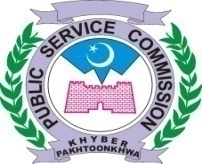 PANEL-IPANEL-IIPANEL-IIIPANEL-IV    									        BY ORDER OF THE HON’BLE CHAIRMAN No. PSC / DR / int / 07/JUL/2023							                                                                       Dated: 30.05.2023								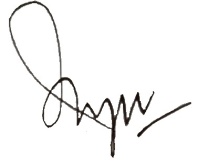 DIRECTOR RECRUITMENTJULY, 2023JULY, 2023JULY, 2023JULY, 2023JULY, 2023Post(s)Advt. No.CandidatesDealing SuperintendentMTWTHF--567(B.F)(92) Female Subject Specialist English (BPS-17) in Elementary & Secondary Education.Continue……..09/2021Sr. 10Total=29212 daily08 on Friday(292-180)Balance=112Mr. Alam Zeb1011121314(B.F)(92) Female Subject Specialist English (BPS-17) in Elementary & Secondary Education.Continue……..09/2021Sr. 10Total=29212 daily08 on Friday(292-180)Balance=112Mr. Alam Zeb1718192021(B.F)(92) Female Subject Specialist English (BPS-17) in Elementary & Secondary Education.Continue……..09/2021Sr. 10Total=29212 daily08 on Friday(292-180)Balance=112Mr. Alam Zeb2425---(B.F)(92) Female Subject Specialist English (BPS-17) in Elementary & Secondary Education.Continue……..09/2021Sr. 10Total=29212 daily08 on Friday(292-180)Balance=112Mr. Alam Zeb31----(B.F)(92) Female Subject Specialist English (BPS-17) in Elementary & Secondary Education.Continue……..09/2021Sr. 10Total=29212 daily08 on Friday(292-180)Balance=112Mr. Alam ZebMTWTHF--567(B.F)(111)Female Subject Specialist Urdu (BPS-17) in Elementary & Secondary Education Department.09.2021,Sr. 10Total=8012 daily08 on FridayMr. Muhammad Shoaib1011121314(B.F)(111)Female Subject Specialist Urdu (BPS-17) in Elementary & Secondary Education Department.09.2021,Sr. 10Total=8012 daily08 on FridayMr. Muhammad Shoaib1718192021(B.F)(300)Veterinary Officers (Health) (BPS-17) In Livestock And Dairy Development (Extension Wing).Continue…….01.2022Sr. 01Total=24712 daily08 on Friday (247-92)Balance=155Mr. Hazrat Khan Afridi2425---(B.F)(300)Veterinary Officers (Health) (BPS-17) In Livestock And Dairy Development (Extension Wing).Continue…….01.2022Sr. 01Total=24712 daily08 on Friday (247-92)Balance=155Mr. Hazrat Khan Afridi31----(B.F)(300)Veterinary Officers (Health) (BPS-17) In Livestock And Dairy Development (Extension Wing).Continue…….01.2022Sr. 01Total=24712 daily08 on Friday (247-92)Balance=155Mr. Hazrat Khan AfridiMTWTHF--567(B.F)(53) Male Subject Specialist Economics (BPS-17) in Elementary & Secondary Education Department.09/2021Sr. 11Total=14212 daily08 on FridayMr. Alam Zeb1011121314(B.F)(53) Male Subject Specialist Economics (BPS-17) in Elementary & Secondary Education Department.09/2021Sr. 11Total=14212 daily08 on FridayMr. Alam Zeb1718192021(B.F)(53) Male Subject Specialist Economics (BPS-17) in Elementary & Secondary Education Department.09/2021Sr. 11Total=14212 daily08 on FridayMr. Alam Zeb2425---(B.F)(53) Male Subject Specialist Economics (BPS-17) in Elementary & Secondary Education Department.09/2021Sr. 11Total=14212 daily08 on FridayMr. Alam Zeb31----(02) Monitoring Inspector (BPS-14) in Environmental Protection Agency.02/2020Sr. 0510 in allMr. Hazrat Khan AfridiMTWTHF--567(B.F)(62) Female Subject Specialist Mathematics (BPS-17) in Elementary & Secondary Education Department.09/2021Sr. 10Total=16812 daily08 on FridayMr. Hazrat Khan Afridi1011121314(B.F)(62) Female Subject Specialist Mathematics (BPS-17) in Elementary & Secondary Education Department.09/2021Sr. 10Total=16812 daily08 on FridayMr. Hazrat Khan Afridi1718192021(B.F)(62) Female Subject Specialist Mathematics (BPS-17) in Elementary & Secondary Education Department.09/2021Sr. 10Total=16812 daily08 on FridayMr. Hazrat Khan Afridi2425---(B.F)(62) Female Subject Specialist Mathematics (BPS-17) in Elementary & Secondary Education Department.09/2021Sr. 10Total=16812 daily08 on FridayMr. Hazrat Khan Afridi31----(B.F)(62) Female Subject Specialist Mathematics (BPS-17) in Elementary & Secondary Education Department.09/2021Sr. 10Total=16812 daily08 on FridayMr. Hazrat Khan Afridi